Zpravodaj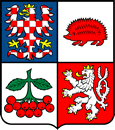 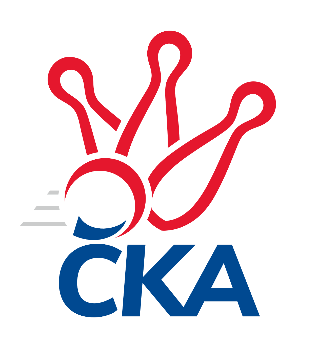 kuželkářského svazu Kraje VysočinaKrajská soutěž Vysočiny A 2022/2023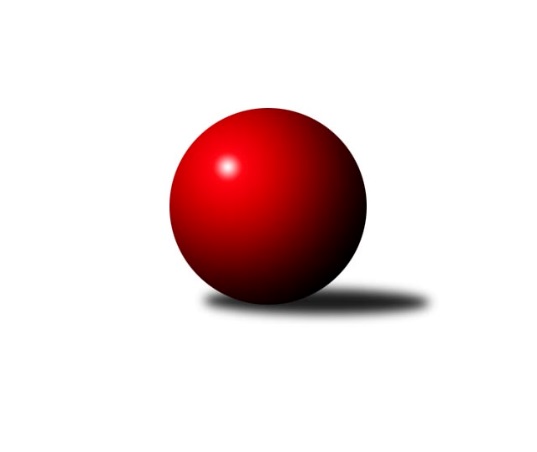 Č.18Ročník 2022/2023	17.3.2023Nejlepšího výkonu v tomto kole: 1688 dosáhlo družstvo: TJ Slovan Kamenice nad Lipou FVýsledky 18. kolaSouhrnný přehled výsledků:TJ Spartak Pelhřimov C	- Sokol Častrov 	0:6	       kontumačně		16.3.TJ Slovan Kamenice nad Lipou D	- TJ Slovan Kamenice nad Lipou F	1:5	1606:1688	3.5:4.5	17.3.TJ Sokol Cetoraz B	- TJ Spartak Pelhřimov G	1:5	1516:1652	1.0:7.0	17.3.Tabulka družstev:	1.	Sokol Častrov	16	14	0	2	78.5 : 17.5	94.0 : 34.0	1670	28	2.	TJ Spartak Pelhřimov C	16	9	1	6	55.0 : 41.0	69.5 : 58.5	1593	19	3.	TJ Sokol Cetoraz B	16	8	0	8	43.0 : 53.0	54.5 : 73.5	1590	16	4.	TJ Spartak Pelhřimov G	16	7	0	9	49.5 : 46.5	74.0 : 54.0	1601	14	5.	TJ Slovan Kamenice nad Lipou C	14	6	0	8	37.0 : 47.0	48.5 : 63.5	1562	12	6.	TJ Slovan Kamenice nad Lipou F	14	5	0	9	32.0 : 52.0	43.0 : 69.0	1497	10	7.	TJ Slovan Kamenice nad Lipou D	14	3	1	10	23.0 : 61.0	40.5 : 71.5	1535	7Podrobné výsledky kola:	TJ Spartak Pelhřimov C		0:6		Sokol Častrov rozhodčí:  Vedoucí družstevKONTUMACE	TJ Slovan Kamenice nad Lipou D	1606	1:5	1688	TJ Slovan Kamenice nad Lipou F	Pavel Vaníček	 	 185 	 196 		381 	1:1	 397 		204 	 193		Tereza Cimplová	Josef Vančík	 	 164 	 201 		365 	0:2	 442 		222 	 220		Adam Rychtařík	Jan Švarc	 	 221 	 224 		445 	1.5:0.5	 427 		203 	 224		Václav Rychtařík nejml.	David Fára	 	 221 	 194 		415 	1:1	 422 		220 	 202		Tomáš Novákrozhodčí: David FáraNejlepší výkon utkání: 445 - Jan Švarc	TJ Sokol Cetoraz B	1516	1:5	1652	TJ Spartak Pelhřimov G	Pavel Míka	 	 182 	 191 		373 	0:2	 414 		201 	 213		Lukáš Melichar	Michal Zeman	 	 188 	 179 		367 	0:2	 406 		195 	 211		Jiří Čamra	Václav Brávek	 	 169 	 197 		366 	0:2	 427 		219 	 208		Jan Hruška	Josef Melich	 	 206 	 204 		410 	1:1	 405 		208 	 197		Jiří Poduškarozhodčí: Michal ZemanNejlepší výkon utkání: 427 - Jan HruškaPořadí jednotlivců:	jméno hráče	družstvo	celkem	plné	dorážka	chyby	poměr kuž.	Maximum	1.	Jan Pošusta 	TJ Sokol Cetoraz B	440.00	301.7	138.3	6.6	3/3	(462)	2.	Petr Němec 	Sokol Častrov 	436.08	295.4	140.7	4.3	4/4	(475)	3.	Stanislav Kropáček 	TJ Spartak Pelhřimov C	430.71	294.8	136.0	4.6	3/3	(471)	4.	Jan Vintr 	TJ Spartak Pelhřimov C	429.84	295.2	134.6	4.5	3/3	(468)	5.	Josef Melich 	TJ Sokol Cetoraz B	425.77	294.9	130.9	6.9	3/3	(477)	6.	Lukáš Melichar 	TJ Spartak Pelhřimov G	420.51	286.1	134.4	5.5	4/4	(475)	7.	Miroslav Němec 	Sokol Častrov 	420.35	283.8	136.5	5.6	4/4	(441)	8.	Michal Votruba 	Sokol Častrov 	419.88	298.0	121.9	8.3	4/4	(454)	9.	Pavel Šindelář 	TJ Slovan Kamenice nad Lipou C	417.89	292.9	125.0	6.3	3/4	(476)	10.	Jan Hruška 	TJ Spartak Pelhřimov G	414.38	293.0	121.4	7.4	4/4	(449)	11.	Jan Švarc 	TJ Slovan Kamenice nad Lipou D	411.28	288.7	122.5	8.2	3/4	(445)	12.	Milan Kalivoda 	-- volný los --	410.79	286.0	124.8	7.8	4/4	(460)	13.	Jaroslav Kolář 	Sokol Častrov 	410.33	283.0	127.3	8.7	3/4	(441)	14.	Václav Rychtařík  nejml.	TJ Slovan Kamenice nad Lipou F	408.00	281.6	126.4	7.9	3/4	(469)	15.	Petra Schoberová 	TJ Slovan Kamenice nad Lipou C	402.76	281.9	120.8	7.1	3/4	(460)	16.	Martin Marek 	Sokol Častrov 	401.54	282.8	118.7	7.5	4/4	(453)	17.	Jiří Čamra 	TJ Spartak Pelhřimov G	399.98	287.5	112.5	9.2	4/4	(430)	18.	Vítězslav Kovář 	-- volný los --	398.29	285.7	112.5	10.1	3/4	(450)	19.	Ondřej Votápek 	TJ Slovan Kamenice nad Lipou D	396.01	278.5	117.5	9.5	4/4	(457)	20.	Luboš Novotný 	TJ Sokol Cetoraz B	395.33	282.3	113.1	11.8	3/3	(442)	21.	Václav Brávek 	TJ Sokol Cetoraz B	394.13	277.5	116.7	10.5	3/3	(431)	22.	Zdeňka Vytisková 	TJ Spartak Pelhřimov C	392.60	273.5	119.1	7.9	3/3	(467)	23.	Pavel Vodička 	TJ Slovan Kamenice nad Lipou C	392.07	281.2	110.9	12.4	4/4	(432)	24.	Matouš Šimsa 	TJ Spartak Pelhřimov C	392.00	281.0	111.0	10.5	2/3	(433)	25.	Jaroslav Šindelář 	TJ Slovan Kamenice nad Lipou C	390.71	275.6	115.1	12.4	4/4	(435)	26.	David Fára 	TJ Slovan Kamenice nad Lipou D	387.84	271.2	116.6	11.4	4/4	(415)	27.	Karel Pecha 	TJ Spartak Pelhřimov C	387.64	277.0	110.6	8.6	2/3	(451)	28.	Jaroslav Vácha 	-- volný los --	386.05	272.1	113.9	11.0	4/4	(461)	29.	Jiří Poduška 	TJ Spartak Pelhřimov G	385.97	271.0	114.9	9.9	3/4	(406)	30.	Radek David 	TJ Spartak Pelhřimov G	384.45	269.0	115.5	10.4	4/4	(430)	31.	Václav Paulík 	TJ Slovan Kamenice nad Lipou C	382.45	286.6	95.8	14.0	3/4	(409)	32.	Václav Rychtařík  st.	TJ Slovan Kamenice nad Lipou F	379.21	270.3	108.9	11.0	4/4	(430)	33.	Aleš Schober 	TJ Slovan Kamenice nad Lipou C	378.06	270.2	107.9	11.6	3/4	(410)	34.	Tereza Cimplová 	TJ Slovan Kamenice nad Lipou F	370.47	274.2	96.2	14.9	4/4	(414)	35.	Josef Vančík 	TJ Slovan Kamenice nad Lipou D	368.96	266.7	102.3	11.1	4/4	(418)	36.	Jiří Rychtařík 	TJ Slovan Kamenice nad Lipou F	368.83	269.4	99.4	9.4	3/4	(410)	37.	Jan Vintr 	-- volný los --	368.76	267.1	101.7	15.3	4/4	(409)	38.	Michal Zeman 	TJ Sokol Cetoraz B	368.11	268.9	99.2	13.5	3/3	(417)	39.	Lukáš Melichar 	TJ Sokol Cetoraz B	364.50	267.5	97.0	14.5	2/3	(374)	40.	Sára Turková 	TJ Spartak Pelhřimov C	344.44	263.1	81.4	16.4	3/3	(425)	41.	Pavel Míka 	TJ Sokol Cetoraz B	343.00	245.7	97.3	15.7	2/3	(389)	42.	Tomáš Novák 	TJ Slovan Kamenice nad Lipou F	342.32	257.4	84.9	17.8	4/4	(422)		Adam Rychtařík 	TJ Slovan Kamenice nad Lipou F	438.45	297.4	141.1	4.1	2/4	(478)		Lukáš Pitrák 	TJ Spartak Pelhřimov C	431.25	301.5	129.8	5.3	1/3	(448)		Lukáš Čekal 	Sokol Častrov 	429.00	289.0	140.0	3.0	2/4	(437)		Oldřich Kubů 	TJ Spartak Pelhřimov G	390.75	280.0	110.8	9.5	2/4	(394)		Zdeňka Nováková 	Sokol Častrov 	390.00	285.0	105.0	16.0	1/4	(390)		Jiří Havlíček 	Sokol Častrov 	378.50	265.5	113.0	10.0	2/4	(403)		Josef Ježek 	-- volný los --	371.67	270.6	101.1	12.3	2/4	(387)		Pavel Vaníček 	TJ Slovan Kamenice nad Lipou D	370.50	270.8	99.8	17.3	2/4	(427)		Lucie Melicharová 	TJ Spartak Pelhřimov G	369.00	269.5	99.5	9.5	2/4	(387)		Pavel Rysl 	-- volný los --	358.50	266.5	92.0	15.0	2/4	(364)		Jiří Buzek 	TJ Slovan Kamenice nad Lipou D	353.17	257.0	96.2	15.4	2/4	(387)Sportovně technické informace:Starty náhradníků:registrační číslo	jméno a příjmení 	datum startu 	družstvo	číslo startu
Hráči dopsaní na soupisku:registrační číslo	jméno a příjmení 	datum startu 	družstvo	Program dalšího kola:19. kolo23.3.2023	čt	19:30	TJ Spartak Pelhřimov C- TJ Spartak Pelhřimov G				-- volný los --- TJ Slovan Kamenice nad Lipou D	24.3.2023	pá	18:00	Sokol Častrov - TJ Sokol Cetoraz B	24.3.2023	pá	18:00	TJ Slovan Kamenice nad Lipou C- TJ Slovan Kamenice nad Lipou F	Nejlepší šestka kola - absolutněNejlepší šestka kola - absolutněNejlepší šestka kola - absolutněNejlepší šestka kola - absolutněNejlepší šestka kola - dle průměru kuželenNejlepší šestka kola - dle průměru kuželenNejlepší šestka kola - dle průměru kuželenNejlepší šestka kola - dle průměru kuželenNejlepší šestka kola - dle průměru kuželenPočetJménoNázev týmuVýkonPočetJménoNázev týmuPrůměr (%)Výkon8xJan ŠvarcKamenice D4454xJan ŠvarcKamenice D109.694459xAdam RychtaříkKamenice F4424xJan HruškaPelhřimov G109.244274xVítězslav Kovář---4356xAdam RychtaříkKamenice F108.954424xJan HruškaPelhřimov G4274xVítězslav Kovář---108.164353xVáclav Rychtařík nejml.Kamenice F42710xLukáš MelicharPelhřimov G105.914142xJaroslav ŠindelářKamenice C4251xJaroslav ŠindelářKamenice C105.67425